CITTÀ DI GIOVINAZZO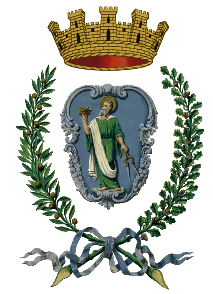 CITTÀ METROPOLITANA DI BARI_________________________________________    									      al Comando Polizia LocaleGiovinazzoOGGETTO: Richiesta rilascio/rinnovo autorizzazione per la circolazione e la sosta dei veicoli a servizio delle persone diversamente abili, con capacità di deambulazione sensibilmente ridotta o impedita.Il/la sottoscritto/a________________________________________ nato/a ____________________ il ___________________ e residente in Giovinazzo alla _________________________________   n. ______, tel _______________________, mail:______________________________________, pec: __________________________________ c.f. ______________________________________        (in caso di rinnovo o di duplicato o di sostituzione) in possesso dell’autorizzazione n. _____________ rilasciata dal Comune di ________________Ovvero, in caso di persona minorenne o in situazione di impedimento temporaneo per ragioni connesse al suo stato di salute, alla compilazione e sottoscrizione del presente modulo, per suo nome e conto:Il/la sottoscritto/a______________________________________________________________ nato/a ______________________________________( _____ ) il ___________________________ residente in _____________________________alla via __________________________ n. ______, tel. _____________________ mail:_________________________________________________, pec: __________________________________ c.f. ______________________________________   in qualità di _____________________(ad es. tutore, genitore, curatore, amministratore di sostegno) C H I E D E          il rilascio           il rinnovo          il duplicato per _____________________________          la sostituzione per __________________________dell’autorizzazione per la circolazione e la sosta dei veicoli a servizio delle persone con capacità di deambulazione sensibilmente ridotta o impedita, ai sensi dell’art. 188 del Codice della Strada,	           PERMANENTE                       TEMPORANEA (dal _______________ al _______________),nonché dello speciale contrassegno previsto dall’art. 381 del relativo regolamento d’esecuzione (D.P.R. 495/92) e dell’art. 12 del D.P.R. 24 luglio 1996, n. 503.A tal fine, consapevole che le dichiarazioni mendaci, la falsità negli atti e l’uso di atti falsi, sono puniti, ai sensi del codice penale e delle leggi speciali in materia, per effetto dell’art. 76 del D.P.R. 28/12/200, n. 445,DICHIARAChe gli elementi oggettivi che giustificano la richiesta sono i seguenti:________________________________________________________________________________________________________________________________________________________________Di essere a conoscenza degli allegati B (RICHIESTA di CERTIFICAZIONE MEDICA utile ai fini del rilascio del CONTRASSEGNO INVALIDI per persone con DEAMBULAZIONE SENSIBILMENTE RIDOTTA - Art. 381 del D.P.R. 19/12/1992, n. 495) e C (CERTIFICAZIONE MEDICO-LEGALE rilasciata ai sensi dell’art. 381 del D.P.R. 16/12/1992, n. 495 ai fini del conseguimento del “contrassegno invalidi”) della Deliberazione della Giunta Regionale del 26 Luglio 2011, n.1682;Di autorizzare il Comune di Giovinazzo al trattamento dei dati personali per le finalità indicate. Allo scopo, allega:certificazione medica prevista dall'art. 4 della L. 5 febbraio 1992, n. 104 e dell'art. 381, 3° comma del Regolamento d'esecuzione del Codice della Strada o certificazione medico- legale, rilasciata dalla ASL ai sensi dell'art. 381 del DPR 16/12/1992 n.495 e ss. mm. ed ii., ai fini del conseguimento del “contrassegno invalidi” (allegato C della Deliberazione della Giunta Regionale del 26 Luglio 2011, n.1682), dal quale si evince che il richiedente ha capacità di deambulazione sensibilmente  “ridotta” o “impedita”;N.2 foto formato foto tessera come previsto dal TITOLO V del D.P.R. del 16/12/92 n.495 modificato dal D.P.R. n.151 del 30/07/2012 art 2;copia documento di riconoscimento  in corso di validità del richiedente il beneficio;(solo in caso di richiesta presentata dal tutore) dichiarazione sostitutiva di certificazione di cui all’art. 46 del D.P.R. 445/2000, riportante gli estremi del provvedimento di nomina alla tutela.(in caso di richiesta di rinnovo): certificato del medico curante che confermi il persistere delle condizioni sanitarie che hanno dato luogo al rilascio del “contrassegno per parcheggio per disabili” ed originale dello stesso, se già scaduto;(in caso di richiesta di duplicato): originale del “contrassegno per parcheggio per disabili”;(in caso di sostituzione): copia della denuncia di furto o smarrimento presentata presso un competente ufficio di Polizia Giudiziaria.marca da bollo da € 16,00 (solo per le autorizzazioni temporanee).Giovinazzo, _________________________                                                                                                                                                                    Il/la richiedente     